    桃園市進出口商業同業公會 函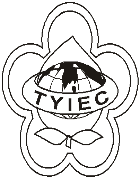          Taoyuan Importers & Exporters Chamber of Commerce桃園市桃園區春日路1235之2號3F           TEL:886-3-316-4346   886-3-325-3781   FAX:886-3-355-9651ie325@ms19.hinet.net     www.taoyuanproduct.org受 文 者：各會員發文日期：中華民國109年8月17日發文字號：桃貿豐字第20239號附    件：隨文主   旨：為與外銷品原料沖退稅廠商、報關者建立良好互動與溝通，財政部關務署臺北關109年第3季通關服務宣導團訂於財政部關務署臺北關(109)年9月18日舉辦外銷品沖退原料稅電子化作業宣導，請會員踴躍線上報名，請查照。說   明：     ㄧ、依據財政部關務署臺北關109年8月13日北普松第1091034199號函辦理。        二、因應新冠肺炎疫情，本次宣導會報名人數上限70名，每家廠商報名人數現1名。另為落實防疫新生活運動，敬請當日與人士自備口罩及攜帶身分證件，會場並備有體溫量測器、酒精及「防疫新生活運動時聯制登記表」，請配合使用及填寫登記；如未能配合前述事項或當日體溫超過37.5度，怒無法同意進入會場。       三、本次宣導會資訊及報名方式如下:           (ㄧ)時間:109年9月18日(星期五)下午1時40分至5時。            (二)地點:臺北市大同區塔城街13號(財政部關務署副樓四                 樓禮堂。        (三)議程表(附件1)。        (四)報名方式:請於本年8月17日起至9月7日止，至財政部關            務署網頁(https://web.customs.gov.tw/)/互動園地/            線上報名填寫報名。     四、如有提案，請依提案表(附件2)格式填寫並於本年9月7日中午前以電子郵件方式傳送至財政部關務署松山分關退稅課，承辦人李先生電子信箱:007600@customs.gov.tw理事長  簡 文 豐